Надо, чтобы было так: (это программа, в которой я работала  раньше)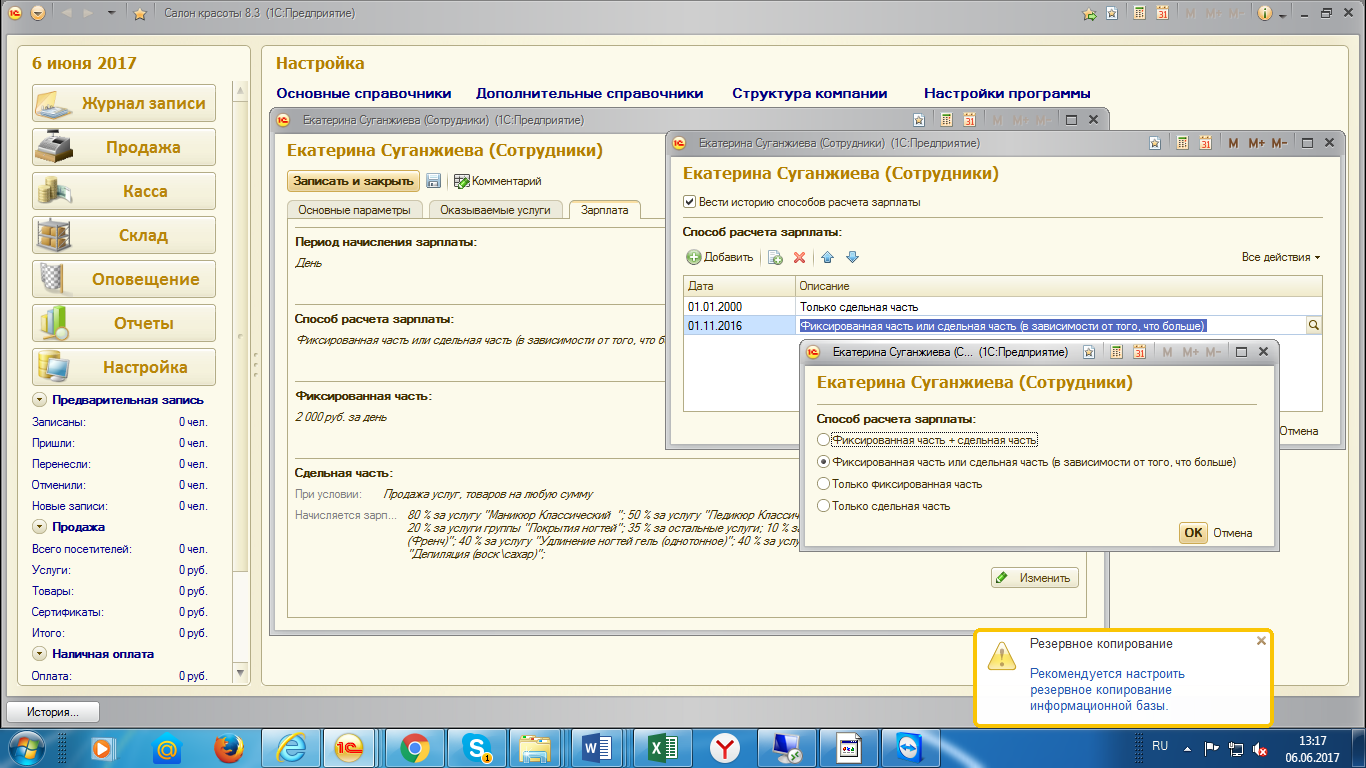 А  так  считает  программа Хеликс: (в которой  я  работаю  сейчас)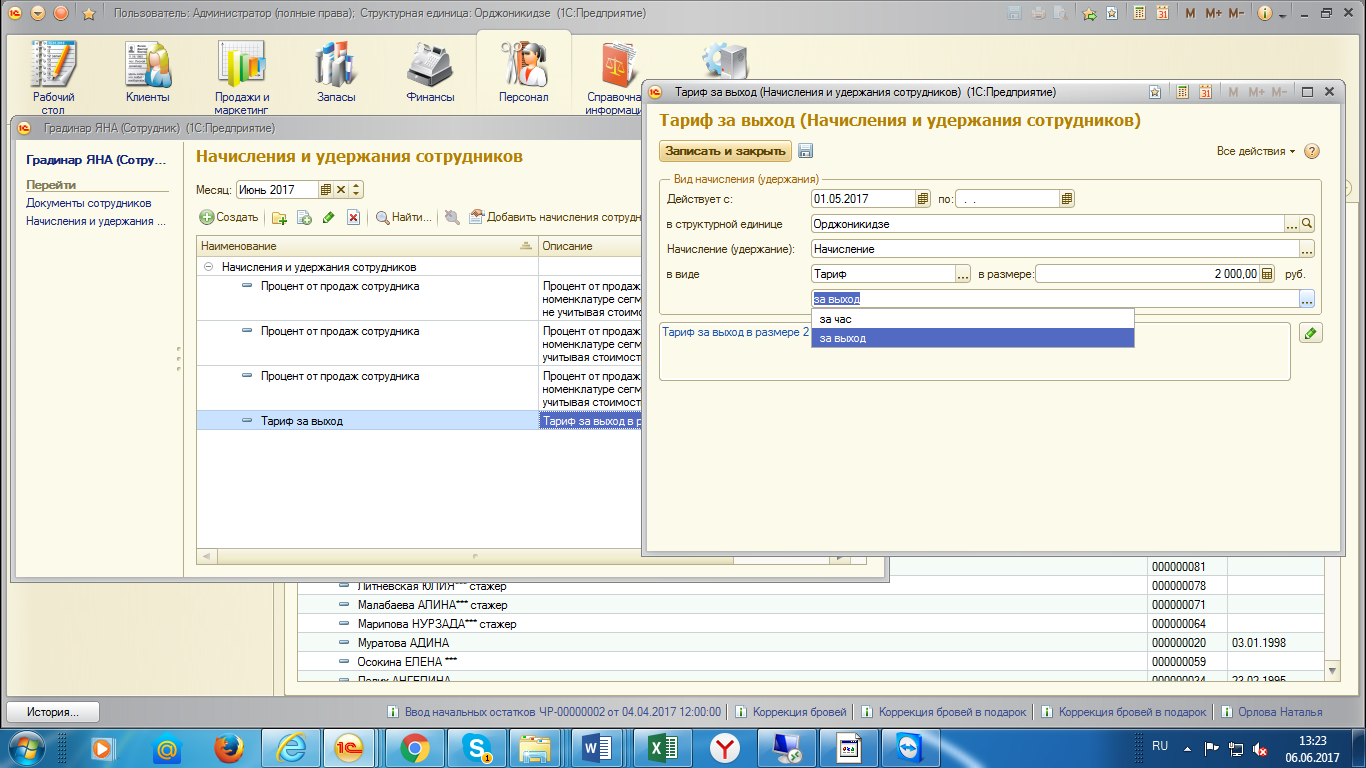 Вот  такой  отчет  по  зарплате  мне  нужен: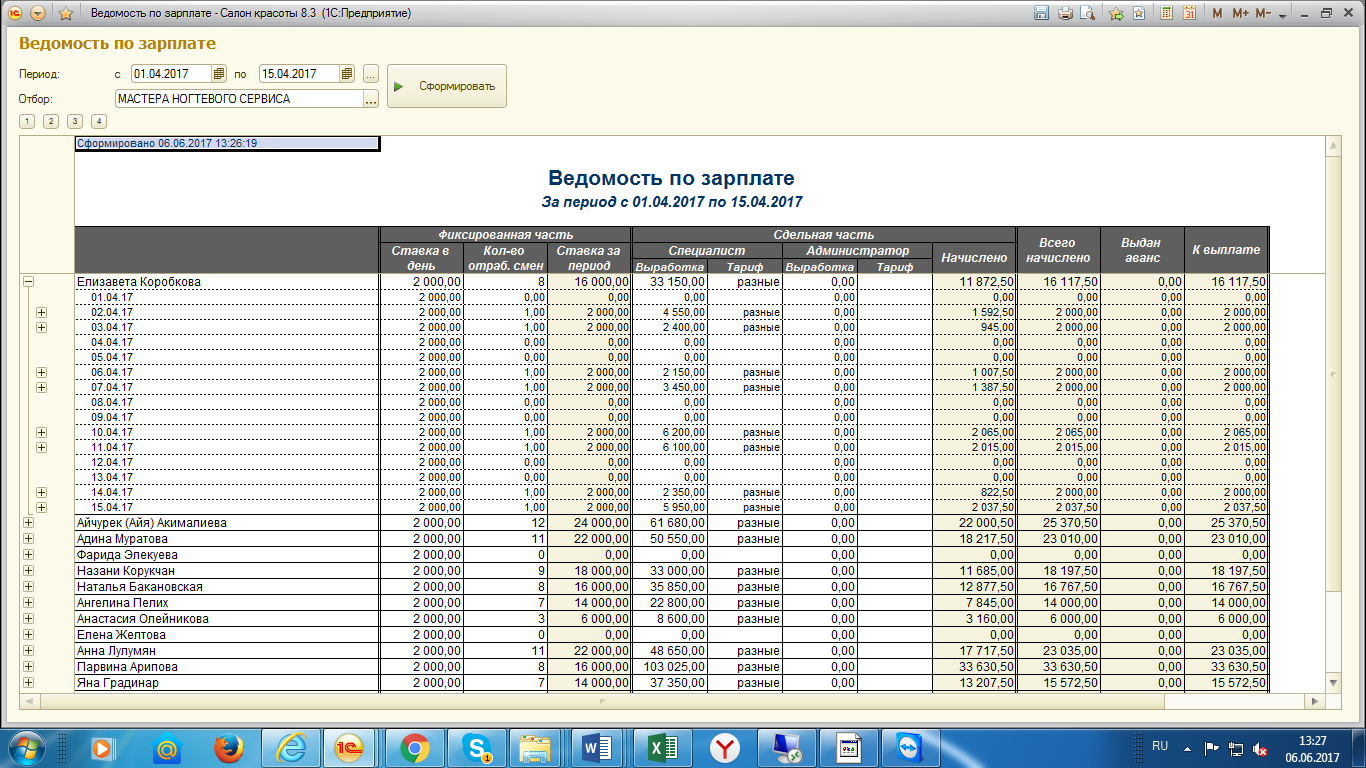 А  сейчас в Хеликсе вот такой отчет: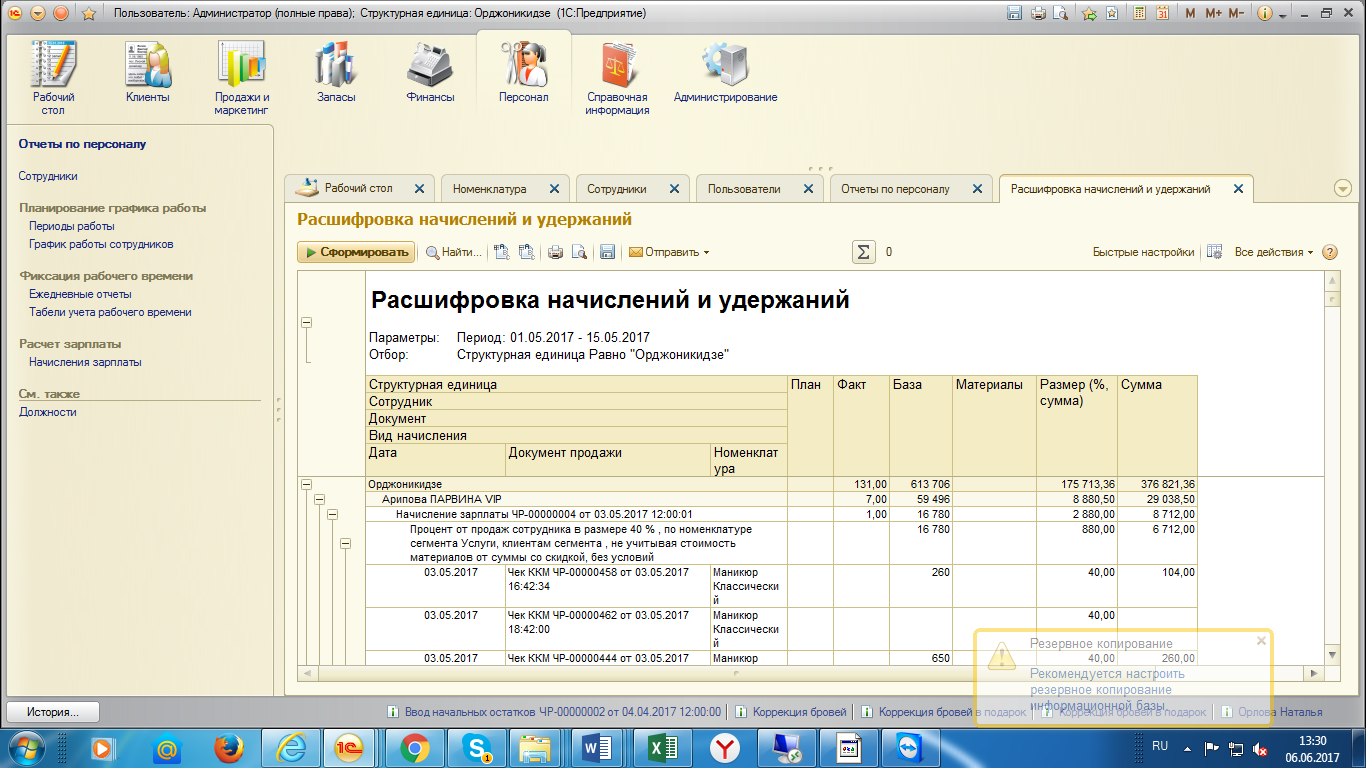 